「ことばのちから」活用シート　活用事例【松原市立中央小学校】活用シート名自分の考えを分かりやすく伝えよう自分の考えを分かりやすく伝えよう自分の考えを分かりやすく伝えよう基になった活用シート名話聞１１自分の考えをわかりやすく伝えよう学　年小学校６年教　科算　数時　期６　月活用場面授業（班討議）授業（班討議）授業（班討議）配当時間１０分目　標課題に対する自分たちの考えを、はじめに結論から分かりやすく話すこと課題に対する自分たちの考えを、はじめに結論から分かりやすく話すこと課題に対する自分たちの考えを、はじめに結論から分かりやすく話すこと課題に対する自分たちの考えを、はじめに結論から分かりやすく話すこと課題に対する自分たちの考えを、はじめに結論から分かりやすく話すこと活用シート・工夫した点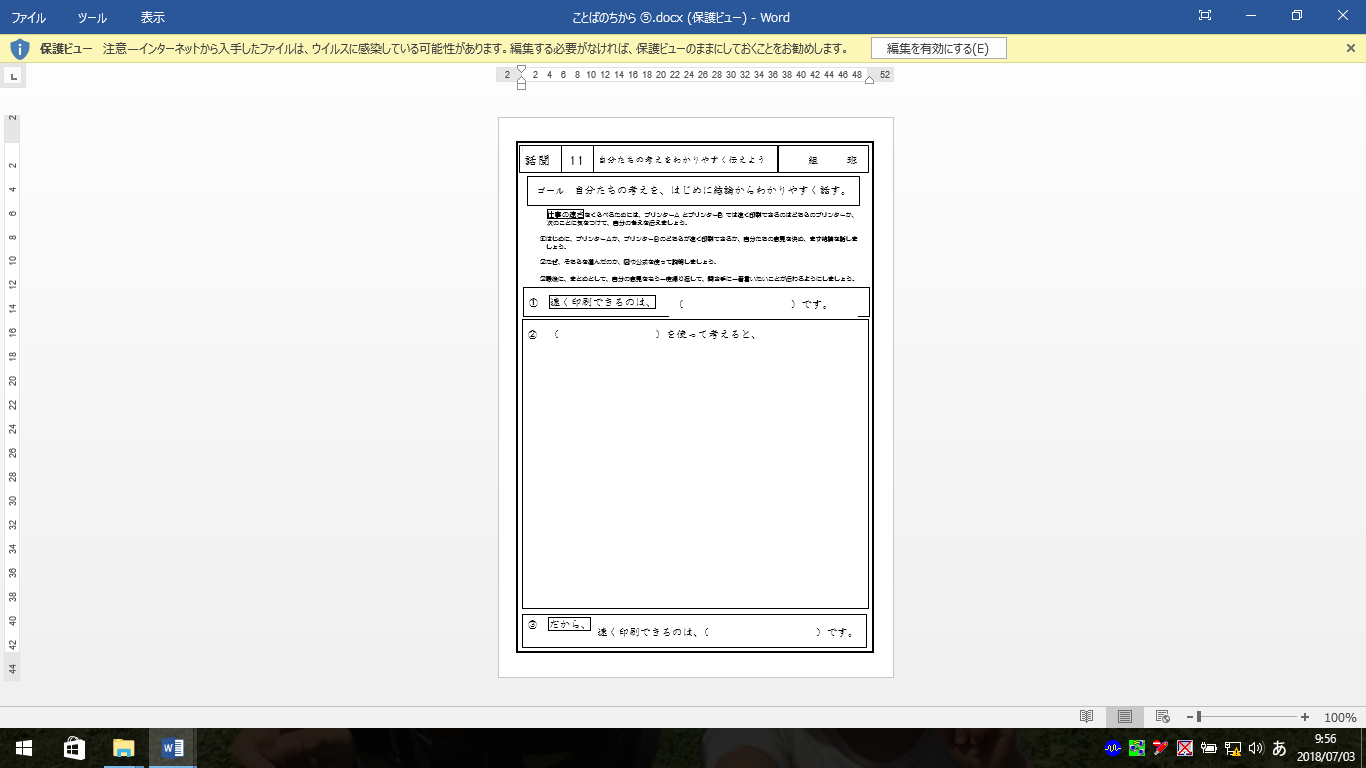 ●　算数で活用するために、横書きにした。●　めあてに合わせて、どんなことに気を付けて考えを伝えるのかを追記した。●　算数で活用するために、横書きにした。●　めあてに合わせて、どんなことに気を付けて考えを伝えるのかを追記した。●　算数で活用するために、横書きにした。●　めあてに合わせて、どんなことに気を付けて考えを伝えるのかを追記した。●　算数で活用するために、横書きにした。●　めあてに合わせて、どんなことに気を付けて考えを伝えるのかを追記した。●　算数で活用するために、横書きにした。●　めあてに合わせて、どんなことに気を付けて考えを伝えるのかを追記した。成果や改善点●　全体で発表する際の手立てとなり、順序立てて発表できた。●　このシートを活用することで、子どもたち自身が考えの違いに気付けるようになった。●　全体で発表する際の手立てとなり、順序立てて発表できた。●　このシートを活用することで、子どもたち自身が考えの違いに気付けるようになった。●　全体で発表する際の手立てとなり、順序立てて発表できた。●　このシートを活用することで、子どもたち自身が考えの違いに気付けるようになった。●　全体で発表する際の手立てとなり、順序立てて発表できた。●　このシートを活用することで、子どもたち自身が考えの違いに気付けるようになった。●　全体で発表する際の手立てとなり、順序立てて発表できた。●　このシートを活用することで、子どもたち自身が考えの違いに気付けるようになった。子どもの様子（発言、ノート、板書、解答例、写真　等）●　班討議を行う際に、班の意見をまとめるために使った。●　班長が司会を行い、班のメンバーの意見を聞いた後、班でまとめた。●　発表の際にはシートを参考にしながら発表をした。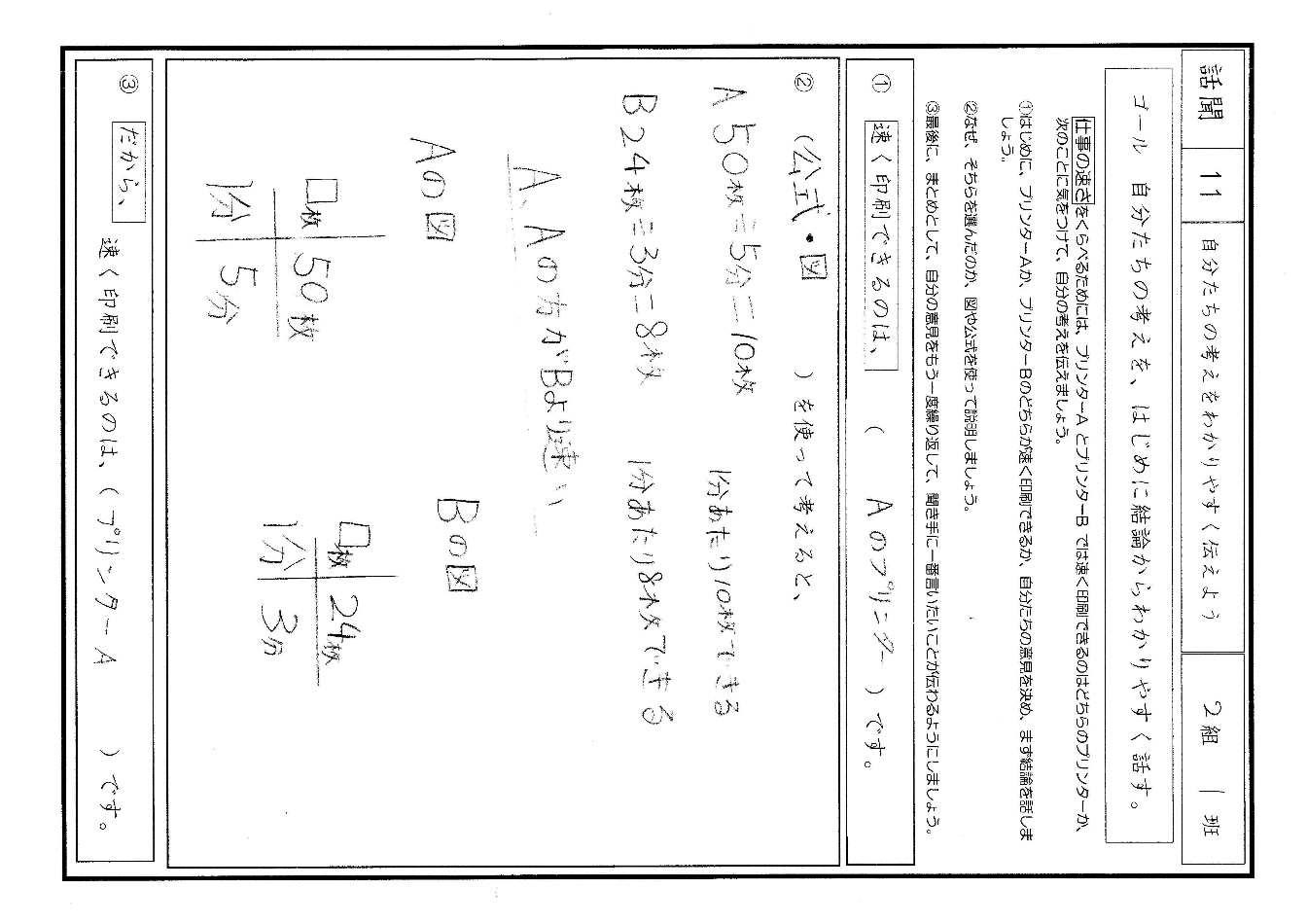 子どもの様子（発言、ノート、板書、解答例、写真　等）●　班討議を行う際に、班の意見をまとめるために使った。●　班長が司会を行い、班のメンバーの意見を聞いた後、班でまとめた。●　発表の際にはシートを参考にしながら発表をした。子どもの様子（発言、ノート、板書、解答例、写真　等）●　班討議を行う際に、班の意見をまとめるために使った。●　班長が司会を行い、班のメンバーの意見を聞いた後、班でまとめた。●　発表の際にはシートを参考にしながら発表をした。子どもの様子（発言、ノート、板書、解答例、写真　等）●　班討議を行う際に、班の意見をまとめるために使った。●　班長が司会を行い、班のメンバーの意見を聞いた後、班でまとめた。●　発表の際にはシートを参考にしながら発表をした。子どもの様子（発言、ノート、板書、解答例、写真　等）●　班討議を行う際に、班の意見をまとめるために使った。●　班長が司会を行い、班のメンバーの意見を聞いた後、班でまとめた。●　発表の際にはシートを参考にしながら発表をした。子どもの様子（発言、ノート、板書、解答例、写真　等）●　班討議を行う際に、班の意見をまとめるために使った。●　班長が司会を行い、班のメンバーの意見を聞いた後、班でまとめた。●　発表の際にはシートを参考にしながら発表をした。